Викладач:, к.п.н., доцент Біліченко Павло ГеннадійовичEmail: pavelbilichenko78@gmail.comКількість часу на вивченняКурс «Порівняльна педагогіка» передбачає засвоєння майбутніми фахівцями великого і оригінального досвіду оновлення теорії і практики освіти в різних країнах. Головна увага приділяється великим розвиненим зарубіжним країнам із значним історичним досвідом формування освітньої системи. Предметом вивчення навчальної дисципліни є стан, основні тенденції та закономірності розвитку освіти в різних країнах, геополітичних регіонах і в глобальному масштабі; співвідношення загальних тенденцій і національної специфіки, позитивні й негативні аспекти міжнародного педагогічного досвіду, форми і способи взаємозбагачення національних педагогічних культур.Метою вивчення дисципліни – є формування у студентів теоретичних знань з  основних парадигм, напрямків розвитку освіти у світі, вмінь застосовувати набуті знання у майбутній професійній діяльності, творчо підходити до вирішення будь-якої освітянської проблеми. Основні завдання вивчення дисципліни:забезпечення майбутніх фахівців знаннями про великий і цікавий досвід оновлення теорії і практики освіти в різних країнах;визначення місця тих чи інших аспектів порівняльної педагогіки в системі педагогічного знання та практики;розвиток педагогічного мислення з використанням досвіду педагогіки в різних країнах.Міждисциплінарні зв’язки. Вивчення ОК«Порівняльна педагогіка» здійснюється у тісному зв’язку з іншими навчальними дисциплінами. Методологічні основи засвоєння курсу становлять такі навчальні дисципліни: «Філософія», «Психологія», «Педагогіка». Курс є базовим для подальшого вивчення фахових методик, підготовка курсових та кваліфікаційних робіт та проходження різних видів педагогічної практики.Організація навчанняВиди занять. Лекція-бесіда, передбачає безпосередній контакт викладача з аудиторією. Запитання адресуються до всіх, студенти відповідають з місця; викладач піклується про те, щоб запитання не залишалися без відповіді. Запитання не для контролю знань, а для з’ясування рівня орієнтованості і пізнання студентів з проблем курсу, ступінь їх готовності до сприйняття наступного матеріалу.Практичне заняття передбачає детальний розгляд студентами окремих теоретичних положень курсу та формує вміння і навички їх практичного застосування шляхом індивідуального виконання відповідно до сформованих завдань. Перелік тем практичної роботи визначається робочою навчальною програмою дисципліни. Практичне заняття включає: проведення попереднього контролю знань, умінь і навичок студентів;  постановку загальної проблеми викладачем та її обговорення за участю студентів, - розв'язування завдань, їх перевірку, оцінювання. Оцінки, отримані студентом за окремі практичні заняття, зараховуються під час виставлення підсумкової оцінки з даної навчальної дисципліни.Самостійна робота студента (СРС) - це самостійна діяльнісгь-учіння студента, яку викладач планує разом зі студентом. Він виконує її за завданнями та під методичним керівництвом і контролем викладача.. Зміст самостійної роботи за темами визначається робочою програмою навчальної дисципліни.Організаціні і навчальні обовя’зки студентів:На практичні заняття приходити попередньо підготовленими до роботи.Не пропускати заняття без поважної причини та не спізнюватися.Дотримання правил техніки безпеки й охорони праці.Дотримання тем навчальної дисципліни. Задавати питання, цікавитися додатковими відомостями, сучасними науковими знаннями з предмету та консультуватися з викладачем.Аргументовано відстоювати свою думку стосовно тематики занять, якщо вона не збігається з думкою викладача.Вимагати від викладача додаткових роз’яснень на заняттях у випадку їх недостатнього висвітлення на лекціях.У випадку незгоди із отриманою оцінкою мати право на перезарахування тем.Вчасно здавати відповідні теми.Штрафні міриВідпрацювання пропущеного семінарського заняття передбачає усне/письмове опитування у позанавчальний час.ІНФОРМАЦІЙНИЙ ОБСЯГ НАВЧАЛЬНОЇ ДИСЦИПЛІНИЗМІСТОВИЙ МОДУЛЬ 1. СТАНОВЛЕННЯ НАУКОВИХ ОСНОВ ПОРІВНЯЛЬНОЇ ПЕДАГОГІКИ.Предмет, завдання, методи і функції порівняльної педагогіки. Історія розвитку порівняльної педагогіки.Орієнтовні теми семінарських (практичних) занять: Предмет, завдання, методи і функції порівняльної педагогіки.Самостійна робота студентів: опрацювання лекційного матеріалу. Підготовка до практичного заняття. Опрацювання тем, що виносяться на самостійне вивчення.ЗМІСТОВИЙ МОДУЛЬ 2. РЕФОРМУВАННЯ ОСВІТИ НА СУЧАСНОМУ ЕТАПІ.Провідні чинники та стратегії розвитку освіти в сучасних умовах. Сучасний стан та перспективи розвитку освіти у провідних розвинутих країнах та в Україні. Загальні тенденції структурного реформування освітніх систем у провідних розвинутих країнах та в Україні.Орієнтовні теми семінарських (практичних) занять:Соціально-економічні та політичні фактори розвитку освіти в світі на початку ХХІ ст.Оновлення змісту загальної освіти.Реформи освіти в сучасному світі.Самостійна робота студентів: опрацювання лекційного матеріалу. Підготовка до практичних занять.  Опрацювання тем, що виносяться на самостійне вивчення.ЗМІСТОВИЙ МОДУЛЬ 3. ШЛЯХИ ОНОВЛЕННЯ ТА ПІДВИЩЕННЯ ЕФЕКТИВНОСТІ НАВЧАЛЬНОГО ПРОЦЕСУ.Провідні підходи до вирішення завдань підвищення ефективності навчального процесу. Шляхи диференціації та стандартизації освіти в провідних розвинутих країнах та в Україні. Статус учителя в розвинених країнах світу та в Україні. Альтернативні навчально-виховні заклади у країнах Заходу в ХХ столітті.Орієнтовні теми семінарських (практичних) занять:Проблема вчителя в сучасному світі..Альтернативні навчально-виховні заклади у розвинутих країнах світу у ХХ ст.Педагогічна техніка вчителя як складник педагогічної майстерності вчителя.Самостійна робота студентів: опрацювання лекційного матеріалу. Підготовка до практичних занять.  Опрацювання тем, що виносяться на самостійне вивчення.РЕКОМЕНДОВАНА ЛІТЕРАТУРАОсновна:Галус О.М. Порівняльна педагогіка. Київ. Вища школа, 2006. 215 с.Сбруєва А.А. Порівняльна педагогіка. 2-е вид., Суми : Університетська книга, 2005. 320 с.Додаткова:Абашкіна Н.В. Нові концепції навчання й виховання у сучасній німецькій педагогіці: Методико-інформаційний матеріал. Київ. ІСДО,2005. 31с.Абашкіна Н.В.У вальдорфських школах ФРН. Рідна школа. 2002. №11. С.88-90.Алексевич Г.М. Система предметів за вибором. Рідна школа. 2006. №2. С. 93-94.Беспалько В.П.  Проблеми образовательных  стандартов в США. Педагогіка. 2005. №1. С. 89-94.Богуславський М. Структура сучасного історико-педагогічного знання. Шлях освіти.  2009. №1. С.37-40.Бондарук І. Жінка на порозі XXI ст.: Становище, проблеми, шляхи соціального розвитку // 3б. матеріалів Всеукраїнського конгресу жінок. Київ, 1998. 452 с.Боярчук Ю.В. Японская школа: проблеми и перспективи. Педагогика. 2006. №3. С.107-110.Бургін М., Степенко Г, Мілов Ю. Стандарти в системі освіти США: стан проблеми. Проблеми освіти: Наук.-метод. зб. Київ, 1997. Випуск 7.Вульфсон Б.Л. Сравнительная педагогика в системе современного научного знання. Педагогика. 2008.  №2. С.79-89.Вульфсон Б.Л. Становление сравнительной педагогики как науки. Педагогика, 1995. №2.Глассер У. Школы без неудичников: Пер. с англ. Общ. ред. и предисл. В.Я.Пилиповского. Москва. Прогресс, 1991. 176 с.Горбатенко В. Друге народження ідеї модернізації, або синтагма постмодернізації. Людина і політика. 2009. №1.  С.30-35.Громовий В. Глобальна освіта й українська школа. Шлях освіти. 2008. №1. С. 13-20. Дичек Н.П. С.Ф.Русова і зарубіжна педагогіка. Педагогіка і психологія. 1996. №3. С. 169-177.Дьюи Д. Школа и общество. Пер. с англ. Москва, 1997. 52 с.Єгоров Г., Лавриченко Н. Тенденції розвитку порівняльної педагогіки за кордоном. Шлях освіти. 1999. №1. С.19-23.Зязюн І. А. Реформа освіти в Японії. Рідна школа. 2003. №8. С. 67-74.Камінський Р. Релігійний компонент у концепціях морального виховання зарубіжної педагогіки. Світло. 2006. №2. С. 57-69.Карлгрен Ф. Воспитание к Свободе. Пер. с нем. Москва. Изд-во Московского Центра вальдорфской педагогики, 1992. 268 с.Кічук Н.В. Освіта у сучасному світі: Навч. посіб. Ізмаїл, 2001. 88 с.Корсак В. Вимірювання ефективності освіти – нерозв’язана проблема. Шлях освіти. 2008. №4. С. 16-19.Корсак К.В. Світова вища освіта. Порівняння і визнання закордонних кваліфікацій і дипломів: Монографія. Київ. 1997. 207 с.Костицька І. Екологічна освіта в розвинутих країнах світу. Рідна школа. 1996. №2. С. 69-70.Лавриченко Н. Реформування освіти в європейських країнах за умов їх інтеграції. Шлях освіти. 1997. №2. С. 20-24.Лутай В.С. Філософія сучасної освіти: Навч. посіб. Київ. Центр "Магістр-8" Творчої спілки вчителів України, 1996. 256 с.Малькова З.А. Проэкты реорганизации педагогического образования в США. Прогностические модели систем образования в зарубежных странах. Москва. 1994.Мальований Ю. Педагогічна сутність гуманізації навчання. Шлях освіти. 1997. №2. С. 10-15. Павліченко О. Рада Європи і питання освіти. Шлях освіти. 2006. №1. С.33-35.  Педагогічна освіта: Інформаційно-методичний бюлетень з проблем розвитку вищої школи за рубежем.Я.Я.Болюбаш, Л.П.Пуховська. Київ, 2003. Випуск 1. 15 с.Пометун О. Шлях до взаєморозуміння і довіри. Шлях освіти. 2008. №4. С. 12-16. Пронников В.О., Ладанов І.Д. Освіта в Японії. Київ. Знання, 2001. 32 с.Пуховська Л. Розвиток теорії професійної підготовки вчителів у країнах Заходу. Шлях освіти. 1998. №1. С.20-25.Савченко О. Основні напрями реформування шкільної освіти. Шлях освіти. 2011. №1. С.2-6.Сікорський П. Диференційоване навчання и проблеми реформування освітньої системи. Шлях освіти. 2007.  № 1. С. 7-12.Степенко Г, Бургін М., Мілов Ю. Стандарти в системі освіти США: позитивне й негативне. Шлях освіти. 1996. №2. С. 21-24.Сухомлинська О.В. Зарубіжний педагогічний досвід в Україні в 20-ті роки. Рідна школа. 2002. №2. С. 3-7.Тараненко І. Європейський досвід двомовного навчання. Шлях освіти. 2007.Тараненко І. Нові орієнтації в соціально-політичній освіті європейських країн. Шлях освіти. 1999. №3. С.29-31.Тараненко І., Локшина О. Навчальний режим у школах країн Європейського співтовариства. Шлях освіти. 2006. №1. С.23-37.Тедеско Х.К., Адаміо М. Початкова освіта: тривалість навчання та кількість годин. Шлях освіти. 1998. №3. С.16-19.Ушинский К.Д. О народности в общественном воспитании. Собр. соч. –  Т. 2.  Москва-Ленинград, 1948.Форбек  М. Європейський стандарт шкільної освіти. Шлях освіти. 2007. №1.  С.21-25.Френе С. Избранные педагогические сочинения. Москва. Прогресс, 1990. 304 с.Цінності освіти і виховання. Наук.-метод. зб. За заг. ред. О.В.Сухомлинської. Київ, 2002. 224 с.Чижевський Б. Заклади освіти для обдарованої учнівської молоді: проблеми становлення та перспективи. Шлях освіти. 2007. №4. С.29-33.Чижевський Б. Місце і роль приватних закладів у загальній системі освіти. Шлях освіти. 2012. №3. С.46-48.Шпак О. Економічна освіта у школах США. Шлях освіти. 2009.  №4. С.23-28.Шпак О. Чи варто кидати гроші на школу? Освіта. 2000. 8-15 листопада. ФОРМА ПІДСУМКОВОГО КОНТРОЛЮ УСПІШНОСТІ НАВЧАННЯ: залік.ЗАСОБИ ДІАГНОСТИКИ УСПІШНОСТІ НАВЧАННЯ: тестові завдання, усні опитування на практичних заняттях. Індивідуальне науково-творче завдання.Таблиця 1РОЗПОДІЛ БАЛІВ, ЩО ПРИСВОЮЮТЬСЯ СТУДЕНТАМПримітка:  ВК ‒ ваговий коефіцієнт; ПК ‒ поточний контроль на практичних заняттях, ПКР ‒ підсумкова контрольна робота; СРС ‒ самостійна робота студентаРозрахунок підсумкового середньозваженого балу (Оср) здійснюється за формулою:Оср=((ПР 1-6)/6)*0,5+ПКР*0,2+СРС*0,1 + ІНТЗ*0,2Визначення підсумкової оцінки за національною шкалою та шкалою ECTS здійснюється за таблицею 2Таблиця 2КРИТЕРІЇ ОЦІНЮВАННЯ ЯКОСТІ ОСВІТИ ЗА ШКАЛОЮ ЕСТS ТА НАЦІОНАЛЬНОЮ ШКАЛОЮННІ Педагогіки та психологіїКафедра педагогіки, психології, соціальної роботи  та менеджменту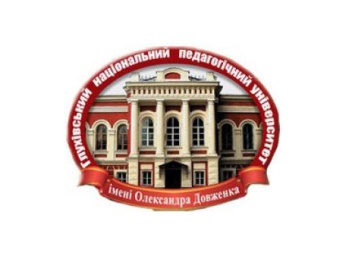 ПОРІВНЯЛЬНА ПЕДАГОГІКАПОРІВНЯЛЬНА ПЕДАГОГІКА2022-2023 н.р.Для студентів всіх спеціальностей і освітньо-професійних програм2022-2023 н.р.Для студентів всіх спеціальностей і освітньо-професійних програмДенна форма           Заочна формаКредитів ECTS Лекцій31836Практичних занятьСамостійна роботастудента1260480Форма контролюзалікзалікАудиторна робота. Практичні та лабораторні заняттяПідсумковий контрольСамостійна роботаІнд. наук.-творче завд.ВсьогоПР 1 － 6ПКРВКсрс=0,1ВК=0,2ВК=1ВКпк=0,5ВКмкр=0,2ВКсрс=0,1ВК=0,2ВК=1ОЦІНКАЕСТ8СЕРЕДНЬОЗВАЖЕНИЙ БАЛ, ЩО ФОРМУЄ ІНТЕРВАЛЬНУ ШКАЛУНАЦІОНАЛЬНА ОЦІНКАНАЦІОНАЛЬНА ОЦІНКА1234А4,51-5,005Зараховано (Відмінно) - високий рівень володіння теоретичними знаннями й практичними вміннями. Студент володіє глибокими та міцними знаннями, здатний використовувати їх у нестандартних ситуаціях; може визначати тенденції та суперечності процесів; робить аргументовані висновки; критично оцінює окремі нові факти, явища, ідеї; використовує додаткові джерела та матеріали; самостійно визначає окремі цілі власної навчальної діяльності; виконує творчі завдання; відрізняє упереджену інформацію від об’єктивної; здатен сприйняти іншу позицію як альтернативну; виконує 95 % від загальної кількості тестів.В4,01-4,504Зараховано (Добре) - достатній рівень оволодіння знаннями навчального матеріалу, вміннями їх практичного впровадження. Знання студента є достатньо повними, він вільно застосовує вивчений матеріал у стандартних ситуаціях; логічно висвітлює події з точки зору смислового взаємозв’язку; вміє аналізувати, встановлювати найсуттєвіші зв’язки і залежності між явищами, фактами, робити висновки, загалом контролює власну діяльність; відповідь його повна, логічна, обґрунтована, але з деякими неточностями; здатен рецензувати відповіді іншого студента; може опрацьовувати матеріал самостійно, вміє підготувати Продовження таблиціреферат та захищати його найважливіші положення; виконує 80 % від загальної кількості тестів.С3,50-4,004Зараховано (Добре) - середньо-достатній рівень володіння теоретичним матеріалом та готовності до оперування набутими вміннями й навичками. Студент правильно і логічно відтворює навчальний матеріал; розуміє основоположні теорії і факти, встановлює причинно- наслідкові зв’язки між ними, вміє наводити окремі власні приклади на підтвердження певних думок, застосовувати вивчений матеріал у стандартних ситуаціях; здатен з допомогою викладача скласти план реферату, виконати його та правильно оформити; самостійно користується додатковими джерелами інформації; частково контролює власні навчальні дії; правильно використовує термінологію; складає прості таблиці та схеми; виконує 75 % від загальної кількості тестів.D2,83-3,433Зараховано (Задовільно) - середній рівень володіння теоретичними знаннями, практичними вміннями й навичками. Студент знає більш як половину навчального матеріалу, розуміє основний навчальний матеріал; здатний з помилками і неточностями дати визначення понять, сформулювати правило, відтворити його з помилками та неточностями; має стійкі навички роботи з текстом підручника; може самостійно оволодіти більшою частиною заданого матеріалу, формулює поняття, наводить приклади, знає основні закони та правила; підтверджує висловлене судження одним-двома аргументами; здатен використовувати під час відповіді допоміжні наочні матеріали; відповіді непослідовні та нелогічні; виконує 65 % від загальної кількості тестів.Е2,51-2,753Зараховано (Задовільно) - рівень володіння теоретичним матеріалом, практичними вміннями й навичками визначається нижче середнього. Студент має початковий рівень знань; знає близько половини навчального матеріалу, здатний відтворити його відповідно до тексту підручника або пояснень викладача, повторити за зразком певну операцію, дію; описує явища, процеси без пояснень причин, з допомогою викладача здатен відтворити їх послідовність, слабко орієнтується в поняттях; має фрагментарні навички в роботі з підручником; самостійне опрацювання навчального матеріалу викликає значні труднощі; здатен давати відповіді на прості, стандартні запитання, виявляє інтерес до навчального матеріалу; виконує 51% від загальної кількості тестів.FX2,00-2,502Незараховано (Незадовільно) - низький рівень володіння навчальним матеріалом, студент не спроможний опанувати практичні вміння без додаткових занять з дисципліни. Студент відтворює менш як половину навчального матеріалу; з допомогою викладача виконує елементарні завдання; може дати відповідь з кількох Закінчення таблиціпростих речень; здатен усно відтворити окремі частини теми; має фрагментарні уявлення про роботу з джерелами, не має сформованих умінь та навичок; виконує 30% від загальної кількості тестів.F0,00-1,992Незараховано (Незадовільно) - низький рівень знань із дисципліни, відсутність практичних умінь і навичок, що є підставою для повторного вивчення дисципліни. Студент фрагментарно відтворює незначну частину навчального матеріалу; має нечіткі уявлення про об’єкт вивчення; виявляє здатність елементарно викласти думку; може усно відтворити кілька термінів, явищ без зв’язку між ними; може обрати правильний варіант відповіді; виконує 20 % від загальної кількості тестів